На № 05-исх-968 от 05.03.2018 Заключениеоб оценке регулирующего воздействия проекта постановления Правительства Ханты-Мансийского автономного округа – Югры 
«О внесении изменения в приложение к постановлению Правительства Ханты-Мансийского автономного округа – Югры от 9 октября 2013 года 
№ 418-п «О государственной программе Ханты-Мансийского автономного округа – Югры «Развитие транспортной системы Ханты-Мансийского автономного округа – Югры на 2018-2025 годы и на период до 2030 года» (далее – проект)	Департамент экономического развития Ханты-Мансийского автономного округа – Югры (далее – уполномоченный орган, автономный округ) в соответствии с пунктом 6 Порядка проведения оценки регулирующего воздействия (далее – ОРВ) проектов нормативных правовых актов, подготовленных исполнительными органами государственной власти, экспертизы и оценки фактического воздействия нормативных правовых актов Ханты-Мансийского автономного 
округа – Югры, затрагивающих вопросы осуществления предпринимательской и инвестиционной деятельности, утвержденного постановлением Правительства автономного округа от 30 августа 
2013 года № 328-п (в редакции постановления Правительства автономного округа от 18 августа 2017 года № 322-п) (далее – Порядок), рассмотрев проект, пояснительную записку, сводный отчет о результатах проведения ОРВ проекта (далее – сводный отчет) и свод предложений по результатам публичных консультаций, подготовленные Департаментом дорожного хозяйства и транспорта автономного округа (далее – Депдорхоз 
и транспорта Югры) сообщает следующее.Проект направлен Депдорхозом и транспорта Югры для подготовки настоящего заключения повторно. Замечания уполномоченного органа, указанные в заключении от 11 января 2018 года № 22-Исх-165, устранены частично. Информация об ОРВ проекта размещена на едином официальном сайте государственных органов автономного округа 30 ноября 2017 года. Депдорхозом и транспорта Югры проведены публичные консультации по проекту в период с 30 ноября по 15 декабря 2017 года. В ходе проведения публичных консультаций поступили отзывы 
об отсутствии предложений и замечаний к проекту от саморегулируемой организации «Союз строителей Югры», Уполномоченного по защите прав предпринимателей в автономном округе, а также с предложениями 
к проекту от филиала открытого акционерного общества «Российские железные дороги»-«Дирекция железнодорожных вокзалов»:1) внести в Закон автономного округа от 31 марта 2012 года № 33-оз «О государственной поддержке инвестиционной деятельности 
в Ханты-Мансийском автономном округе – Югре» и в проект изменения, предоставляющие право субсидировать инвестиционные проекты, связанные со строительством и реконструкцией объектов транспортной инфраструктуры; 2) с учетом предложения, указанного в пункте 1, внести изменения 
в перечень документов, представляемых для участия в отборе на право получения субсидии.Предложения филиала открытого акционерного общества «Российские железные дороги»-«Дирекция железнодорожных вокзалов» отклонены по причине их необоснованности. Проект разработан в соответствии с:Бюджетным кодексом Российской Федерации;Законом автономного округа от 31 марта 2012 года № 33-оз 
«О государственной поддержке инвестиционной деятельности 
в Ханты-Мансийском автономном округе – Югре» (далее – Закон автономного округа № 33-оз);постановлением Правительства автономного округа от 12 июля 
2013 года № 247-п «О государственных и ведомственных целевых программах Ханты-Мансийского автономного округа – Югры». Проектом предлагается дополнить государственную программу автономного округа «Развитие транспортной системы Ханты-Мансийского автономного округа – Югры», утвержденную постановлением Правительства автономного округа № 418-п (далее – постановление 
№ 418-п), порядком предоставления субсидии из бюджета автономного округа на возмещение части затрат на строительство (реконструкцию) инженерных сетей и объектов инженерной инфраструктуры, в составе инвестиционных проектов по строительству (реконструкции) 
на территории автономного округа объектов транспортной инфраструктуры.  Уполномоченным органом проведен мониторинг законодательства субъектов Российской Федерации, регулирующего предоставление государственной поддержки для строительства (реконструкции) инженерных сетей и объектов инженерной инфраструктуры в ходе реализации инвестиционных проектов по строительству (реконструкции) объектов транспортной инфраструктуры, по итогам которого аналогичный нормативный правовой акт выявлен в Чувашской Республике.Сравнение проекта с нормативным правовым актом Чувашской Республики показывает, что в автономном округе и Чувашской Республике применяется различное правовое регулирование предоставления мер государственной поддержки строительства (реконструкции) инженерных сетей и объектов инженерной инфраструктуры при строительстве (реконструкции) объектов транспортной инфраструктуры, в части:объемов субсидируемых работ (в Чувашской Республике – в полном объеме, в автономном округе – только за пределами участка, отведенного для строительства (реконструкции);количества истребуемых у субъекта инвестиционной деятельности документов (автономный округ – 4, Чувашская Республика – 8);критериев отбора инвестиционного проекта (в Чувашской Республике субсидируются только отвечающие приоритетным направлениям государственной поддержки инвестиционные проекты, связанные со строительством (реконструкцией) на ранее не застроенных или освобожденных от застройки земельных участках. При этом общая сумма инвестиционного проекта должна составлять не менее 400,0 млн. рублей со сроком освоения в течение 3 лет. Реализация инвестиционного проекта должна обеспечить создание не менее 50 новых рабочих мест 
и увеличение налоговых поступлений в муниципальный бюджет на сумму не менее 5,0 млн. рублей. В автономном округе для получения государственной поддержки инвестиционный проект должен быть ориентирован на обеспечение безопасного и комфортного обслуживания пассажиров, в том числе маломобильных групп граждан, увеличение проектной мощности и пропускной способности объекта транспортной инфраструктуры, налоговых поступлений в консолидированный бюджет автономного округа, обеспечивать достижение положительного бюджетного и (или) социального эффекта);сроков рассмотрения представленных инвестором документов (Чувашская Республика – 18 рабочих дней, автономный округ – 55 рабочих дней).Потенциальными адресатами предлагаемого правового регулирования являются инвесторы (юридические лица и индивидуальные предприниматели), осуществляющие за счет собственных и (или) привлеченных средств строительство (реконструкцию) объектов транспортной инфраструктуры. Согласно представленным Депдорхозом 
и транспорта Югры сведениям, в настоящее время намерения о проведении реконструкции объектов транспортной инфраструктуры высказал 
1 инвестор.    Введение предлагаемого правового регулирования повлечет дополнительные расходы бюджета автономного округа в размере 
1 419 млн. рублей. По результатам рассмотрения представленных документов установлено, что при осуществлении ОРВ проекта процедуры, предусмотренные Порядком, соблюдены, проект согласовывается.Вместе с тем, к проекту выявлены следующие замечания:положения проекта, устанавливающие размер предоставления субсидии изложены некорректно (в пункте 1.5 – не более 95%; в размере не более установленного распоряжением Правительства автономного округа; в пункте 2.3 – 95%); в пункте 1.5 не указана информация о реквизитах или содержании распоряжения Правительства автономного округа;положения пункта 1.5 дублируют положения пункта 2.3;в пункте 1.7 указано, что положение о Комиссии по отбору инвестиционных проектов утверждает Департамент строительства автономного округа, при этом, в Департаменте строительства автономного округа указанное положение отсутствует, деятельность Комиссии 
по отбору инвестиционных проектов регламентирована нормами соответствующих государственных программ;  указанные в пункте 2.1 требования к инвестору приведены 
в редакции постановления Правительства Российской Федерации 
от 6 сентября 2016 года № 887 «Об общих требованиях 
к нормативным правовым актам, муниципальным правовым актам, регулирующим представление субсидий юридическим лицам 
(за исключением субсидий государственным (муниципальным) учреждениям), индивидуальным предпринимателям, а также физическим лицам – производителям товаров, работ, услуг» без адаптации
к рассматриваемому проекту;положения, предусмотренные абзацем 10 пункта 2.1, 
не соответствуют Закону автономного округа № 33-оз;в пункте 2.4:– не установлен способ представления инвестором документов для участия в конкурсном отборе;– подпункт «а» противоречит приказу Департамента финансов автономного округа от 12 апреля 2017 года № 10-нп 
«Об утверждении типовых форм соглашений о предоставлении 
из бюджета Ханты-Мансийского автономного округа – Югры субсидии юридическим лицам (за исключением государственных учреждений), индивидуальным предпринимателям, физическим лицам – производителям товаров, работ, услуг» в части исполнительного органа государственной власти автономного округа, правомочного утверждать форму заявления;  –  дважды установлено требование о представлении участником отбора сводного сметного расчета стоимости строительства объекта;– не указана информация о том, расчет чего должен быть представлен в ценах, сложившихся по состоянию на первый квартал года подачи заявления, а также какие сметные нормативы надлежит использовать при его составлении;– неверно указано наименование документа, подтверждающего отсутствие просроченной задолженности по субсидиям, бюджетным инвестициям и иным средствам, предоставленным из бюджета автономного округа. Кроме того, вместо получения указанного документа в рамках межведомственного информационного взаимодействия, обязанность по его представлению необоснованно возложена 
на инвестора; – не установлено требование о представлении инвестором документов, на основании которых члены Комиссии по отбору инвестиционных проектов могут сделать вывод о соответствии или несоответствии инвестиционного проекта установленным критериям;в пункте 2.5:– выписка из Единого государственного реестра юридических лиц/Единого государственного реестра индивидуальных предпринимателей представляется в порядке межведомственного информационного взаимодействия в течение 5 рабочих дней. При этом выписка формируется на день исполнения запроса. Следовательно, получение в порядке межведомственного информационного взаимодействия сведений по состоянию за две недели до даты представления документов невозможно; – невозможно получение в порядке межведомственного информационного взаимодействия копий документов, подтверждающих полномочия лица на осуществление действий от имени организации 
(в случае отсутствия таких данных в выписке из Единого государственного реестра юридических лиц (Единого государственного реестра индивидуальных предпринимателей)», поскольку указанные документы формируются непосредственно инвестором и в государственных органах 
и учреждениях могут отсутствовать;– невозможно получение в порядке межведомственного взаимодействия копии графика выполнения строительно-монтажных 
работ, поскольку указанный документ формируется 
организацией – производителем работ и в государственных органах 
и учреждениях может отсутствовать;в пункте 2.6:– не конкретизирован временной период года, когда будет осуществляться размещение объявления о проведении конкурсного отбора на право получения субсидии, что повлечет дополнительные финансовые затраты инвесторов, связанные с постоянным мониторингом сайта Департамента строительства автономного округа;– не указаны сведения о требованиях к содержанию информации 
о дате начала и дате окончания приема документов от инвесторов для участия в отборе; в связи с отсутствием положений о проведении каких-либо действий (кроме осуществления межведомственного информационного взаимодействия) в период после окончания срока принятия заявок 
на участие в конкурсном отборе, 25 дневный срок для подготовки заседания Комиссии по отбору инвестиционных проектов, указанный 
в пункте 2.8 необоснованно завышен. В соответствии с Федеральным законом от 27 июля 2010 года № 210-ФЗ «Об организации предоставления государственных и муниципальных услуг» стандартный срок предоставления ответа на межведомственный запрос не может превышать 5 рабочих дней;проектом не предусмотрено информирование участников конкурсного отбора о решениях, принятых Комиссией по конкурсному отбору инвестиционных проектов (об отказе в предоставлении субсидии или о признании победителем);в проекте отсуствуют положения, регламентирующие порядок 
и сроки обмена документами между Департаментом строительства автономного округа и Депдорхозом и транспорта Югры; предлагаемый пунктом 2.10 срок для подготовки Депдорхозом 
и транспорта Югры проекта распоряжения Правительства автономного округа также необоснованно завышен;в связи с тем, что проектом не предусмотрено подтверждение получения инвестором соглашения о предоставлении субсидии, положения пункта 2.15 не реализуемы;в проекте отсутствуют положения, регламентирующие порядок предоставления субсидии, что нарушает право инвесторов на доступ 
к сведениям о порядке предоставления финансовой поддержки. Отсутствие положений, устанавливающих, что субсидия предоставляется только по фактически понесенным затратам с учетом проверки объемов 
и стоимости фактически выполненных работ, повлечет предоставление субсидии на основании сметных расчетов, носящих плановый характер, что может повлечь необоснованное перечисление и использование бюджетных средств. Указанные замечания рекомендуется устранить при очередном внесении в постановление № 418-п изменений.Консультант отдела оценки регулирующего воздействия и экспертизы административных регламентов управления государственного реформированияЛейба Алексей Леонидович, тел. 331-006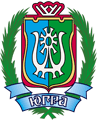 ДЕПАРТАМЕНТ ЭКОНОМИЧЕСКОГО РАЗВИТИЯХАНТЫ-МАНСИЙСКОГО АВТОНОМНОГО ОКРУГА – ЮГРЫ(ДЕПЭКОНОМИКИ ЮГРЫ)ул. Мира, д. 5, г. Ханты-Мансийск,Ханты-Мансийский автономный округ – Югра(Тюменская область), 628006,Телефон: (3467) 39-20-58Факс: (3467) 39-21-02E-mail: Econ@admhmao.ru[Номер документа][Дата документа]Наименование нормативного правового актаСодержание установленного правового регулирования Содержание предлагаемого правового регулированияПостановление Кабинета Министров Чувашской Республики от 12 июля 
2017 года № 267 
«Об утверждении Порядка отбора инвестиционных проектов, неотъемлемой частью которых является строительство (реконструкция) объектов капитального строительства инженерной и транспортной инфраструктуры».Субсидия предоставляется на строительство (реконструкцию) всех объектов электро-, водо-, газоснабжения и водоотведения, дорожного хозяйства, необходимых для реализации инвестиционного проекта.Субсидирование строительства (реконструкции) объектов капитального строительства инженерной и транспортной инфраструктуры осуществляется в следующих размерах:при реализации инвестиционных проектов 
с объемом инвестиций от 400,0 млн. рублей до 1,0 млрд. рублей включительно – до 100 млн. рублей;при реализации инвестиционных проектов 
с объемом инвестиций свыше 1,0 млрд. рублей и до 3,0 млрд. рублей – до 200 млн. рублей;при реализации инвестиционных проектов 
с объемом инвестиций 3,0 млрд. рублей 
и выше – до 300 млн. рублей.Предоставление субсидии осуществляется 
на основании конкурсного отбора.Для участия в отборе инвестор представляет следующие документы:а) заявкуб) бизнес-план проекта;в) финансовую модель проекта 
 (на электронном носителе);г) копию решения уполномоченного органа управления субъекта инвестиционной деятельности об участии в инвестиционном проекте с указанием объема инвестиций субъекта инвестиционной деятельности, направляемых для реализации инвестиционного проекта, в ценах, сложившихся по состоянию на I квартал года подачи заявки, и в ценах соответствующих лет с указанием доли собственных, заемных или привлеченных средств, перечня объектов капитального строительства частной собственности субъекта инвестиционной деятельности, подлежащих созданию в рамках инвестиционного проекта, и сроков 
их создания;д) копию положительного заключения государственной экспертизы на результаты инженерных изысканий и проектную документацию в отношении каждого объекта капитального строительства, создаваемого 
в рамках инвестиционного проекта, проведенной автономным учреждением Чувашской Республики «Центр экспертизы 
и ценообразования в строительстве Чувашской Республики» Министерства строительства, архитектуры и жилищно-коммунального хозяйства Чувашской Республики;е) копию положительного заключения 
о достоверности определения сметной стоимости, а также сводный сметный расчет строительства (реконструкции) каждого 
из объектов капитального строительства инженерной и транспортной инфраструктуры;ж) сводный сметный расчет строительства (реконструкции) каждого из объектов капитального строительства (реконструкции) частной собственности субъекта инвестиционной деятельности, подлежащих созданию в рамках инвестиционного проекта;з) копии правоустанавливающих документов на земельные участки, отведенные под строительство (реконструкцию) каждого объекта капитального строительства в рамках реализации инвестиционного проекта, 
а в случае их отсутствия – копию  решения 
о предварительном согласовании предоставления земельного участка.Инвестиционный проект должен предусматривать создание нового производства, а также соответствовать следующим критериям и требованиям:а) соответствие инвестиционного проекта приоритетным направлениям государственной поддержки инвестиционной деятельности 
в Чувашской Республике;б) строительство (реконструкция) на ранее 
не застроенных или освобожденных 
от застройки земельных участках, полностью или частично не обеспеченных инженерной 
и транспортной инфраструктурой на момент начала реализации инвестиционного проекта;в) общая стоимость инвестиционного проекта за счет собственных, заемных или привлеченных средств в форме инвестиций составляет не менее 400 млн. рублей;г) срок реализации инвестиционного проекта, который включает в себя финансирование создания объектов нового производства, 
а также объектов капитального строительства инженерной и транспортной инфраструктуры, не превышает трех лет;д) увеличение количества рабочих мест 
в муниципальном образовании, на территории которого реализуется инвестиционный 
проект,  – создание не менее 50 новых рабочих мест на территории сельского (городского) поселения либо не менее 100 новых рабочих мест на территории городского округа 
с момента создания нового производства;е) увеличение ежегодных поступлений 
от налогов, взимаемых в муниципальном образовании, на территории которого реализуется инвестиционный проект, не менее чем на 5,0 млн. рублей с момента создания нового производства и ввода в эксплуатацию объекта капитального строительства инженерной и транспортной инфраструктуры.Конкурсный отбор носит открытый характер, участники отбора могут представлять 
и защищать свой проект на заседании конкурсной комиссии.Срок рассмотрения документов, поступивших для отбора и принятия решения 
о предоставлении субсидии составляет 
18 рабочих дней.Субсидированию подлежат только затраты на строительство (реконструкцию) инженерных сетей, находящихся 
за пределами земельного участка, отведенного для строительства (реконструкции) объекта транспортной инфраструктуры.Размер субсидии составляет – до 95% 
от понесенных затрат.Предоставление субсидии осуществляется 
на основании конкурсного отбора.Для участия в отборе инвестор представляет следующие документы:а) заявление;б) копию сводного сметного расчета стоимости строительства инженерных сетей 
и объектов инженерной инфраструктуры;в) копию полученного
в порядке, установленном законодательством 
о градостроительной деятельности, положительного заключения экспертизы на проектную документацию (включая смету на строительство) в отношении инженерных сетей 
и объектов инженерной инфраструктуры, 
с указанием его сметной стоимости, а также сводный сметный расчет стоимости строительства инженерных сетей 
и объектов инженерной инфраструктуры, составленный с учетом полученного положительного заключения экспертизы, и расчет в ценах, сложившихся 
по состоянию на первый квартал года подачи заявления;г) справку
о просроченной задолженности по субсидиям, бюджетным инвестициям и иным средствам, предоставленным 
из бюджета автономного округа.В отборе 
на предоставление субсидии участвуют инвесторы, реализующие в автономном округе инвестиционные проекты, которые соответствуют следующим критериям:полностью ориентирован на обеспечение безопасного 
и комфортного обслуживания пассажиров 
по межмуниципальным 
и межрегиональным направлениям;в результате реализации проекта увеличивается проектная мощность объекта транспортной инфраструктуры;в результате реализации проекта увеличивается пропускная способность объекта транспортной инфраструктуры;соответствие объекта транспортной инфраструктуры требованиям законодательства Российской Федерации по обеспечению доступности инвалидов 
и маломобильных групп населения;достижение положительного бюджетного и (или) социального эффекта для автономного округа, связанного с реализацией объекта транспортной инфраструктуры, характеризующегося увеличением поступления налогов 
и иных обязательных платежей 
в консолидированный бюджет автономного округа, сохранением или увеличением численности списочного состава работников.Порядок осуществления деятельности конкурсной комиссии и проведения конкурса 
не установлены.Срок рассмотрения документов, поступивших для отбора и принятия решения 
о предоставлении субсидии составляет 
55 рабочих дней.Заместитель директора Департамента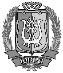 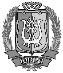 ДОКУМЕНТ ПОДПИСАНЭЛЕКТРОННОЙ ПОДПИСЬЮСертификат  [Номер сертификата 1]Владелец [Владелец сертификата 1]Действителен с [ДатаС 1] по [ДатаПо 1]В.У.Утбанов